R E G U L A M I NOGÓLNOPOLSKIEGO  SPRAWDZIANU  WYTRZYMAŁOŚCI I WSZECHSTRONNOŚCI W PŁYWANIU1.Termin i miejsce zawodów.1.1		 Według zasad generalnych.1.2      Zawody muszą się odbyć w listopadzie.1.3   Program zawodów musi być identyczny jak wyżej opublikowany – nie można  . zmieniać kolejności konkurencji.2.	Kierownictwo zawodów i Komisja Sędziowska.Według zasad generalnych.3.	Uczestnictwo. Według zasad generalnych.	Startują zawodnicy 11 i 12-letni.4.	    Program zawodów.5.	Przepisy techniczne. Zawody przeprowadzane są na pływalni 25-metrowej.Zawody przeprowadzane są seriami na czas. Dopuszcza się przeprowadzenie zawodów w formie sprawdzianu klubowego (wyniki zawodników nie trafiają do rankingu europejskiego).Wyniki sprawdzianu weryfikuje OZP i przesyła do Komisji Pływania PZP w terminie 7 dni od zakończenia zawodów.Uczestnictwo w sprawdzianie jest warunkiem dopuszczenia do startu w Drużynowych Mistrzostwach Młodzików 12-13 lat w następnym roku kalendarzowym.Program zawodów musi być identyczny jak wyżej opublikowany – nie można zmieniać kolejności konkurencji.	6.  Komisja Pływania PZP sporządzi sprawozdanie z uwzględnieniem wszystkich startujących.Obowiązuje od  15.10.2011PREZESPolskiego Związku Pływackiego                             		Krzysztof USIEL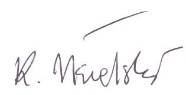 Dziewczęta/ChłopcyDziewczęta/ChłopcyDziewczęta/ChłopcyDziewczęta/Chłopcy11 lat12 lat4.1200 m st. zmiennym4.2200 m st. zmiennym4.3400 m st. dowolnym4.4800 m st. dowolnym